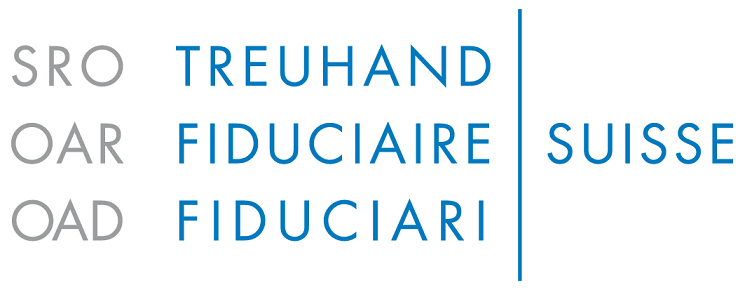 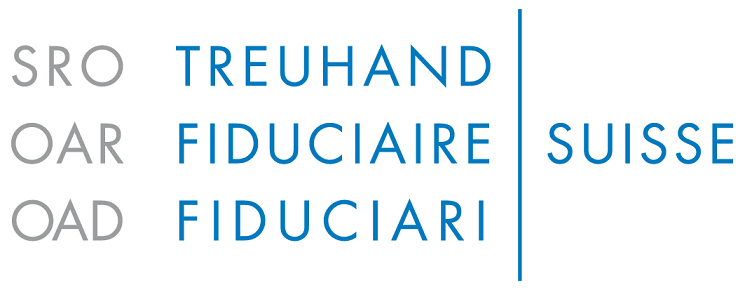 Fiche de basE contenu dossier LBAPour l’établissement de la documentation/du dossier LBA au sens de la loi sur le blanchiment d’argent (art. 7 LBA, Obligation d’établir et de conserver des documents), la présente check-list peut servir de page de couverture. La grille ci-dessous sert de modèle et peut être complétée, si la nature de l’obligation de documentation l’exige.Nom du cocontractant: .N° de clienta) Documents obligatoires et complémentaires pour le dossier LBA/contenu minimum	Formulaire Vérification de l’identité du client avec annexes	Formulaire Profil du client (complémentaire)	Art. 9 LBA : déclaration effectuée selon l’art. 9 LBA – formulaire de déclaration	https://www.fedpol.admin.ch/fedpol/fr/home/kriminalitaet/geldwaescherei/meldeformular/art_9_gwg.htm	Art. 9 LBA:  autorisation CA/Direction afin d’établir une relation d’affaires à risque accrub) Documents	Relevés bancaires (extrait mensuel/annuel) du compte client pour lequel un droit de signature existe (mentions du lieu où accéder aux documents)	Documents et pièces justificatives relatifs aux transactions (obligatoires pour les transactions à risque accru) 	Copie de la base de la délégation de pouvoir de la personne de contact LBA pour l’enregistrement de clients à profil de risque accru (requis uniquement si la personne de contact LBA n’est pas membre de la direction du client)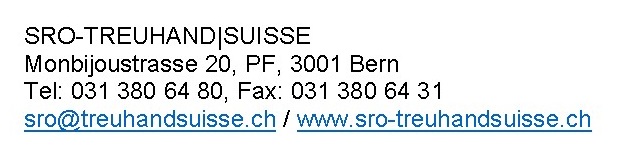 c) Documents utiles si disponibles 	Document de base contractuel de la relation d’affaires (attestation de commande/contrat ou autre document similaire)Remarque: ce document n’est pas obligatoire. Il facilite la compréhension de l’auditeur. Depuis le 1.2.2009, l’IF doit prendre connaissance des dispositions en matière de procuration du cocontractant (conseil: réaliser une copie de la procuration)	Autres documents: .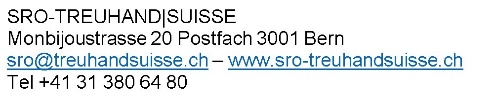 Organisation interneDossier ouvert le: 		parPersonne responsable		Remplaçant: Lieu/date:											Signature du chargé de clientèle:…				